                КАРАР                                                                                        РЕШЕНИЕ«19»  ноябрь  2019 йыл	№ 27	    «19» ноября 2019 годаОб установлении налога на имущество физических лиц на территории сельского поселения Ирсаевский сельсовет муниципального района Мишкинский район Республики БашкортостанВ соответствии  с Налоговым кодексом Российской Федерации Совет сельского поселения Ирсаевский сельсовет муниципального района Мишкинский район Республики Башкортостан Решил: Ввести на территории сельского поселения Ирсаевский сельсовет муниципального района Мишкинский район Республики Башкортостан налог на имущество физических лиц (далее - налог), определить налоговые ставки, налоговые льготы.Установить ставки налога на имущество физических лиц: 2.1.  0,1 процент в отношении:- жилых домов, частей жилых домов, квартир, частей квартир, комнат;- объектов незавершенного строительства в случае, если проектируемым назначением таких объектов является жилой дом;- единых недвижимых комплексов, в состав которых входит хотя бы один жилой дом;- гаражей и машино-мест, в том числе расположенных в объектах налогообложения, указанных в подпункте 2 настоящего пункта;- хозяйственных строений или сооружений, площадь каждого из которых не превышает 50 квадратных метров и которые расположены на земельных участках для ведения личного подсобного хозяйства, огородничества, садоводства или индивидуального жилищного строительства.2.2.  2 процента в отношении объектов налогообложения, включенных в перечень, определяемый в соответствии с пунктом 7 статьи 378.2 настоящего Кодекса, в отношении объектов налогообложения, предусмотренных абзацем вторым пункта 10 статьи 378.2 настоящего Кодекса, а также в отношении объектов налогообложения, кадастровая стоимость каждого из которых превышает 300 миллионов рублей; - в отношении объектов налогообложения, кадастровая стоимость каждого из которых превышает 300 миллионов рублей.2.3.  0,5 процента в отношении прочих объектов налогообложения.  3.  Признать утратившим силу Решение Совета сельского поселения Ирсаевский сельсовет муниципального района Мишкинский район Республики Башкортостан № 240 от 26 ноября 2018 года.   4. Настоящее решение вступает в силу не ранее, чем по истечении одного месяца со дня его официального обнародования и не ранее 1 января 2020 года.5. Настоящее решение обнародовать на информационном стенде в здании администрации сельского поселения  Ирсаевский сельсовет муниципального района Мишкинский район Республики Башкортостан по адресу: д.Ирсаево, ул.Школьная д.2, и разместить в сети на официальном сайте Администрации сельского поселения Ирсаевский сельсовет муниципального района Мишкинский район Республики Башкортостан http://mishkan.ru, не позднее 30 ноября 2019 года.	Глава сельского поселения Ирсаевский сельсовет                                                                   С.В. Хазиев    БАШҠОРТОСТАН РЕСПУБЛИКАҺЫМИШКӘ  РАЙОНЫМУНИЦИПАЛЬ РАЙОНЫНЫҢИРСАЙ АУЫЛ СОВЕТЫАУЫЛ БИЛӘМӘҺЕСОВЕТЫ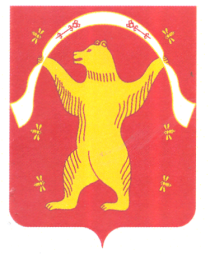 РЕСПУБЛИКА БАШКОРТОСТАНСОВЕТСЕЛЬСКОГО ПОСЕЛЕНИЯИРСАЕВСКИЙ СЕЛЬСОВЕТМУНИЦИПАЛЬНОГО РАЙОНАМИШКИНСКИЙ РАЙОН